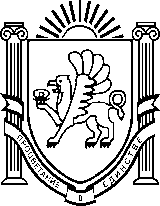 Муниципальное бюджетное дошкольное образовательное учреждение «Детский сад «Вишенка» с. Красное» структурное подразделение «Ромашка» с.Первомайское»Симферопольского района Республики Крым_________________________________________________________________________________________ул. Комсомольская 11-«А», с. Красное, Симферопольский район, 297522, Республика Крым, Российская Федерация, E-mail: vishenka.duz@bk.ruОКПО 00839056 ОГРН 1159102036378 ИНН/КПП 9109010740/910901001структурное подразделение «Ромашка»Конспект НОДпо  рисованию в подготовительной группе.Тема «Деревья смотрят в озеро»                                                              воспитатель   Заскокина Ю.М.октябрь 2021 – 2022 учебный год     Цель: познакомить детей с техникой рисования двойных изображений  «монотипия», «отпечатки».    Развивать у детей способность передавать колорит, характерный для золотой осени, подбирая необходимые цвета для создания пейзажа. Совершенствовать техническое рисование акварельными красками, пользуясь разными номерами кистей (от тонкой до толстой).Усовершенствовать  знания детей о характерных особенностях осени.Воспитывать интерес к окружающей природе и отображению представлений в  своей изобразительной деятельности.    Материал: Репродукции картин: на которых изображена золотая и поздняя осень; деревья, отражающиеся в воде. Белые листы формата А-4,  акварельные краски, кисти (тонкие и толстые), стаканчик с водой, салфетки. Образцы. Аудио-запись произведения И.П. Чайковского «Осень. Октябрь», портрет И.П. Чайковского; портреты художников Ф. А. Васильева, И. И. Левитана, И. И. Шишкина.     Интеграция образовательных областей:«Познавательное р.»,  «Художественно-эстетическое р.»,  «Речевое р.»,  «Социально-коммуникативное р.»,  «Физическое р.»Ход НОД(На доске вывешены  несколько осенних пейзажей).- Ребята доброе утро, скажите какое настроение у вас сейчас?- А кто ответит, какое время года прошло, и какое наступило?- Назовите осенние приметы. А теперь ответе на вопрос, какое настроение у людей бывает осенью?- Когда бывает грустно? Печально? Что осенью у нас может вызвать такое настроение?- А в какие моменты осенью нам весело? Радостно?- Правильно ребята, золотой осенью очень красивая природа и мы ей любуемся. Листья на деревьях играют буйством красок они: желтые, оранжевые, бардовые, коричневые, кое где попадаются и зеленые листья.- Давайте с вами рассмотрим иллюстрации природы в осенний период. Вспомните как называются картины на которых художник изобразил природу? (пейзаж)- Художники  очень любят рисовать природу. Они  выбирают необычные – красивые пейзажи в природе это может быть: закат солнца, цветок необычной расцветки, река по которой плывет листочек, а на нем сидит божья коровка, и другие виды природы. Перед тем ка начать рисовать художник сам некоторое время любуется выбранным моментом, и только потом переносят увиденное на холст. Картины таких знаменитых художников как:                   Ф. А. Васильев, И. И. Левитан, И. И. Шишкин (показываю детям портреты данных художников) мы можем увидеть музеях.- Ребята не только художники показывали красоту природы но и писатели старались донести до людей природную красоту через художественное слово в различных рассказах и стихотворениях.- Я хочу вам предложить на минутку стать поэтами и прочитать стихотворения про осеннюю природу.(дети 2 – 3 человека читают стихотворения про природу осенью).-  Художники и поэты  красоту природы передают самыми разными  способами и средствами. Художники пишут  картины природы красками, карандашами, пастельными мелками на холсте или  бумаге. Поэты  и писатели, создавая картины природы, подбирают красивые, загадочные слова.  Картины,  которые создают поэты,  мы с вами не можем увидеть, но мы их слышим  и представляем себе. - А ещё ребята есть композиторы, которые вдохновляются красотой природы и создают чудесную музыку. Композитор И. П. Чайковский (показываю детям портрет композитора) написал замечательную мелодию «Осень. Октябрь» (слушаем с детьми небольшой отрывок из произведения).- Прослушав композицию, что вы себе представили?- Мы с вами уже побывали поэтами и читали стихотворения про осеннюю природу, а теперь я вам предлагаю, стать художниками и нарисовать осенний лес. Вы согласны?(дети садятся за столы, где уже приготовлены принадлежности для рисования) - Я вам предлагаю изобразить не просто осенний лес, а лес расположенный у озера или реки. Где деревья смотрят  на воду и видят свое отражение, как будто в зеркале. Для такого рисования я хочу вас познакомить техникой нетрадиционного рисования.  Называется этот метод – «Монотипия». По другому его называют отражение.-  Что бы у нас получились красивые рисунки проведем физ/минутку.Вверх рука и вниз рука.Потянули их слегка.Быстро поменяли руки!Нам сегодня не до скуки.(Одна прямая рука вверх, другая вниз, рывком менять руки.)- Слушайте внимательно. Берем лист белой бумаги, он лежит у вас на столах, и  сгибаем его пополам в длинну, обозначив линию сгиба, раскрываем лист.-  Дальше лист располагаем на столе горизонтально будто выше этой линии небо,(показываю на своем образце),а ниже вода – река или озеро. Берем кисти и начинаем рисовать деревья в верхней части листа. Но сначала, давайте вспомним ствол у дерева каким цветом будем рисовать? Ветки дерева куда растут? (в верх к солнцу). Для листвы мы с вами какие цвета будем использовать?(воспитатель рисует на своем образце, затем оказывает детям помощь индивидуально)-  Ребята вот вы нарисовали красивые деревья. Некоторые  нарисовали и кусты. А теперь мы будем рисовать реку или озеро. Для этого нам нужен голубой цвет. Из каких цветов мы можем получить голубой цвет?- Да, правильно. Начинаем рисовать водоем, расположенный внизу деревьев.(дети выполняют задание)-  После того как вы нарисовали озеро или реку, надо обмакнуть чистую кисть в чистую воду и намочить вторую половину листа.- А теперь самое интересное. Внимательно смотрите за мной, что бы потом правильно сделать самим. Откладываем кисточки в сторону и быстро складываем лист пополам, чтобы небо с деревом «окунулось» в воду.- А сейчас делаем как я, но делать надо быстро и аккуратно.(дети самостоятельно выполняют работу.)- Аккуратно раскрываем наш лист и посмотрим, что получилось. Посмотрите, какие удивительно- красивые картины получились у вас. Ребята, мы сегодня познакомились с нетрадиционным методом рисования.  Кто вспомнит, как он называется? (монотипия.)-  Молодцы. Теперь мы с вами можем создать выставку картин и дать ей название «Деревья смотрят в озеро»